Directions to Harvest Christian Center:1345 New Harvest PlaceEl Paso, TX 799121-25 South to Las CrucesHighway 10 South to El Paso (1-25 south turns into Highway 10 just past Las Cruces)Exit on right to S. Desert Blvd (Rudy’s BBQ on the right)Turn Left onto Paseo Del NorteGo over interstate and turn right on Northwestern Dr.Turn right into church parking lotIf you miss turn go to Helen of Troy and turn rightThen turn right on New Harvest PlaceSee Map Below: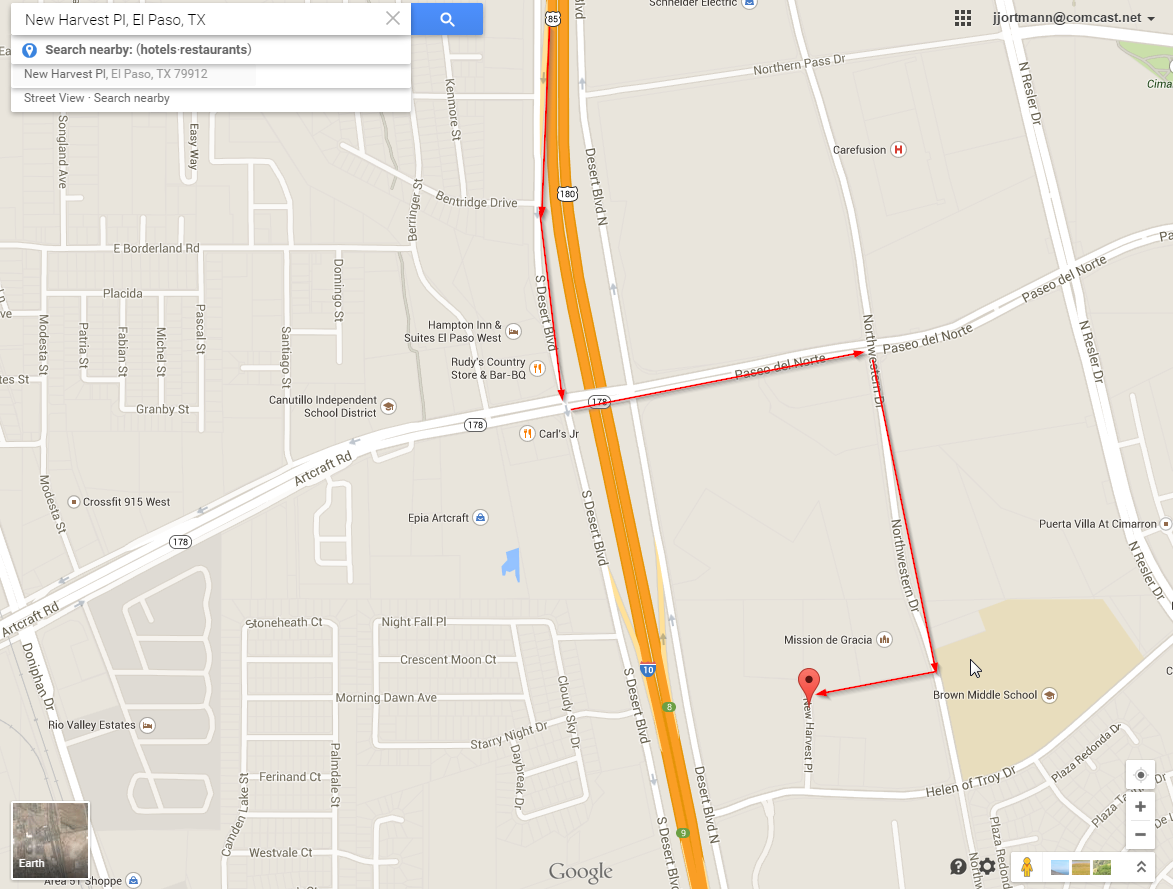 